MODERNE PAY-STUB-VORLAGE	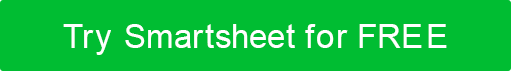 NAME DES ARBEITGEBERS123 Main Street, Stadt, NY 11101 |  (987) 654-3210 |  webaddress.comNAME DES ARBEITGEBERS123 Main Street, Stadt, NY 11101 |  (987) 654-3210 |  webaddress.comNAME DES ARBEITGEBERS123 Main Street, Stadt, NY 11101 |  (987) 654-3210 |  webaddress.comP A Y S T U BPAY PD STARTPAY PD ENDEAUSGABEDATUMÜBERPRÜFEN SIE NEIN.P A Y S T U BE M P L O Y E E I N F O R M A T I O NE M P L O Y E E I N F O R M A T I O NE M P L O Y E E I N F O R M A T I O NE M P L O Y E E I N F O R M A T I O NNAME DES MITARBEITERSMITARBEITER-IDADRESSEABTEILUNGADRESSEDATUM DER VORTEILEE A R N I N G SE A R N I N G SE A R N I N G SE A R N I N G SE A R N I N G SBESCHREIBUNG DER ZAHLUNGSTUNDENRATESummeYTDBRUTTOLOHNBRUTTOLOHNBRUTTOLOHND E D U C T I O N SD E D U C T I O N SD E D U C T I O N SN E T P A Y BESCHREIBUNGMENGEYTDSummeABZÜGE INSGESAMTP A Y S T U BPAY PD STARTPAY PD ENDEAUSGABEDATUMÜBERPRÜFEN SIE NEIN.P A Y S T U BE M P L O Y E E I N F O R M A T I O NE M P L O Y E E I N F O R M A T I O NE M P L O Y E E I N F O R M A T I O NE M P L O Y E E I N F O R M A T I O NNAME DES MITARBEITERSMITARBEITER-IDADRESSEABTEILUNGADRESSEDATUM DER VORTEILEE A R N I N G SE A R N I N G SE A R N I N G SE A R N I N G SE A R N I N G SBESCHREIBUNG DER ZAHLUNGSTUNDENRATESummeYTDBRUTTOLOHNBRUTTOLOHNBRUTTOLOHND E D U C T I O N SD E D U C T I O N SD E D U C T I O N SN E T P A Y BESCHREIBUNGMENGEYTDSummeABZÜGE INSGESAMTP A Y S T U BPAY PD STARTPAY PD ENDEAUSGABEDATUMÜBERPRÜFEN SIE NEIN.P A Y S T U BE M P L O Y E E I N F O R M A T I O NE M P L O Y E E I N F O R M A T I O NE M P L O Y E E I N F O R M A T I O NE M P L O Y E E I N F O R M A T I O NNAME DES MITARBEITERSMITARBEITER-IDADRESSEABTEILUNGADRESSEDATUM DER VORTEILEE A R N I N G SE A R N I N G SE A R N I N G SE A R N I N G SE A R N I N G SBESCHREIBUNG DER ZAHLUNGSTUNDENRATESummeYTDBRUTTOLOHNBRUTTOLOHNBRUTTOLOHND E D U C T I O N SD E D U C T I O N SD E D U C T I O N SN E T P A Y BESCHREIBUNGMENGEYTDSummeABZÜGE INSGESAMTVERZICHTSERKLÄRUNGAlle Artikel, Vorlagen oder Informationen, die von Smartsheet auf der Website bereitgestellt werden, sind nur als Referenz. Obwohl wir uns bemühen, die Informationen auf dem neuesten Stand und korrekt zu halten, machen wir keine Zusicherungen oder Garantien jeglicher Art, weder ausdrücklich noch stillschweigend, hinsichtlich der Vollständigkeit, Genauigkeit, Zuverlässigkeit, Eignung oder Verfügbarkeit in Bezug auf die Website oder die auf der Website enthaltenen Informationen, Artikel, Vorlagen oder zugehörigen Grafiken. Jegliches Vertrauen, das Sie auf solche Informationen setzen, erfolgt daher ausschließlich auf Ihr eigenes Risiko.